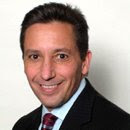 Frank served six years in the United States Air Force, which allowed him to transition to MCI, where he began his technical career. Over the last 20+ years, he has had the opportunity to work with talented people at high-growth and innovative companies, including MCI, Qwest, Riverbed, Infoblox, and now, Swimlane. He is an accomplished, results-driven sales executive, offering a solid history of enterprise software revenue growth for both established and start-up technology companies.Frank is a former competitor as a national long-distance runner who learned the value of teamwork and discipline at an elite level that has blessed him in his personal and professional life. In his spare time, he is active in his church and men’s ministry and enjoys spending time with his family, especially outdoors.